NPÚ-ÚPS Praha /2001H1170038 21./.f../2018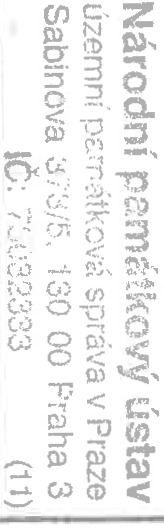 Dodatek č. 2 smlouvy o dílo č. NPÚ - ÚPS Praha/2001H1170038/557/2017, uzavřené dle příslušných ustanovení občanského zákoníku mezi smluvními stranamiNárodní památkový ústavse sídlem: Valdštejnské nám. 162/3,118 01 Praha 1 - Malá Strana, IČ: 75032333, DIČ: CZ75032333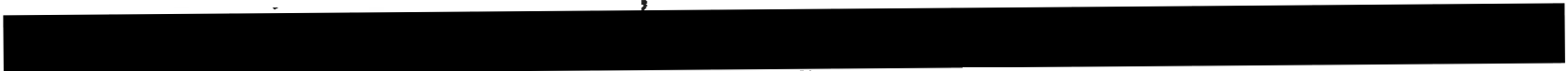 .	.-	.ávy v Praze,Doručovací adresa:Národní památkový ústav,územní památková správa v Praze adresa: Sabinova 373/5, 130 00 Praha 3, (dálejen  „objednatel" na straně jedné)aLT - BAU, s.r.o.se sídlem: Varšavská 694/38,400 03 ústí nad Labem - Střekov; I • •	I	; I • •uzavírají tento dodatek: I.  Předmět dodatku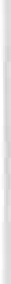 „SZ Březnice - oprava veřejných toalet a dílny"Tímto dodatkem se stanovuje rozsah odůvodněných víceprací a méněprací, zcela nezbytných pro dokončení předmětu původní veřejné zakázky, v rámci nepředvídatelného rozsahu oprav a řešení skrytého stavu a závad konstrukcí v prostorách veřejných toalet a dílny zámku dle odsouhlasených Změnových listů (dále jen ZL) 06 - 08 (viz přílohy č.1 - 3), jejichž potřeba vznikla v důsledku objektivně nepředvídatelných nálezových skutečností. Jedná se o dodávky a práce, které nebylo možné s náležitou péčí v době zpracovávání projektové dokumentace předpokládat. Konkrétně se jedná o změnu rozsahu provětrávaných skleněných předstěn, o nerealizování odsekání parapetu okna WC muži a o změnu materiálu pro keramické obklady. Mění se celkový rozsah díla specifikovaný v Dodatku č.1 a nově se stanovuje celková cena díla.Dále je předmětem tohoto dodatku nutné prodloužení termínu dokončení stavby, které však nebude mít dopad na změnu termínu dokončení akce dle  vydaného platného RoPD. Zhotovitel požádal o druhé prodloužení termínu dokončení díla, které je vyvoláno objektivními důvody - viz příloha č.4. Jedná se o poskytnutí nezbytné lhůty pro výrobu skleněných předstěn, kterou garantuje poddodavatel ode dne schválení výrobní dokumentace. Vzhledem k datu uzavření Dodatku č.1 (13. 4. 2018), nebylo možné provést dokončení omítek a obkladů dříve než 30. 4. 2018. Pro finální zaměření konstrukcí, jakožto podkladu pro výrobní dokumentaci skleněných předstěn, je nezbytné, aby byly dokončeny omítky a obklady. Dne 25.4.2018 v rámci 13. KD bylo přislíbeno, že výrobní dokumentace skleněných předstěn bude předložena k připomínkám do 4.5.2018 a 9.5.2018 v rámci 14.KD bude schválena.Strana 1 (celkem 3)NPÚ-ÚPS Praha /2001H1170038 2/.•••••••/2018li.Cena dílaZměny jsou obsaženy ve změnových listech ZL 06, ZL 07, ZL 08, které jsou k tom uto dodatku přiloženy včetně svých příloh a tvoří jeho ned ílnou součást:Cena díla dle Dodatku č. 1 - NPÚ-ÚPS Praha/2001H117003 8_1/179/2018:a.	Celková cena d íla bez DPH ........„...	2.672.515,- Kč b.	DPH  (21%} .......„ „ ......„ ....„ „„„ „.		561.228,- Kčc.	Celková cena d íla včetně DPH  „ ...„.„.  3.233.743,- Kč Z toho připadá pro jed notlivé části následující plnění:Veřejné toalety:Cena bez DPH .„ „ „ .„ ...........„ ......   1.995.567,65 KčDPH. „..„ ..„ „ ...........„ „„„ ..„ „ „ .„.	419.069,21 Kč Cena včetně DPH „ „ „ ..„ ....„ ..„ „ .„ „ 2.414.636,86 KčDílnaCena bez DPH ....„„ „ „ „ „ „ „ „ ..„.„ „ 484.946,89 Kč DPH .„ ........„ .......„ ......„...„ „.„.„. 101.838,85 Kč Cena včetně DPH „ „ ....„ „.„ .„ „ „.„ „.   586.785,74 KčPříloha č.1 - Schválené více p ráce a méně práce dle ZL 06Vícepráce bez DPH ............................. ............................ ......Méněpráce bez DPH ..„ .............„ .......................... „.........„ . .„Celkem bez DPH ......„ .....„ ..„.„ ....„.„ ....„ ..„ „.„ ....„.„ „ „ .....„4.000,00 Kč- 9.500.00 Kč-  5.500,00 KčDPH  21%  .... „ „.„ „ „ ...-..„ .. „ „ ...„ ..... „ „.„ ..„ „„ „ „„ „ ..„ „ . „ . „ .„	- 1.155.00 Kčcelková  cena s DPH .......................................,...............„„.„     •  6.655,00 KčPříloha č.2 - Schválené více práce a méně práce dle ZL 07Vícepráce bez DPH „ „ „ „ „ „ „.„.„ „.„ .„ „.„ „ ..„.„.„„ „ „..„ ..„ ....	0,00 KčMéněpráce bez DPH „ .„„ .„...„ „ .„ .„.„„ „.„.„„ „ „ „ .„.„..„ „ „ „„  - 2.404.00 KčCelkem bez DPH ..„ „ „ „ .......„ „„ „ „ „ „ .„.„ ....„ „.„.„„ „ „ „ „ .„ ..	- 2.404,00 KčDPH 21 o/o .„„ „ ..„ „.„ „.„..„ .......„ .„„„ „ ..„ „ „ „ „ .„ .„ ..„ „ .....„ ..	-	505.00 Kčcelková cena s DPH ..„• •• • „„.„.•••••• ••• • „•.........•.•••• „................ ·2.909,00 KčPříloha č.3 - Schválené více práce a méně práce dle ZL 08Vícepráce  bez  DPH   .......................................................  ........8.055,00 KčMéně práce bez DPH  .................. „ „ „ „ ...„ ....................... „ „.„. -	4.285 .00 KčCelkem bez DPH ................................................................. .DPH 21% .„..„.„.„ „ „ „ .......„ „„ „.„ .„ .„„..„ .„ .„ .„„„ ..„ „ ...„.„3.770,00 KčKčcelková  cena  s DPH  ........„..„......................„„.„...„....•.•...„„	4.562,00 KčCelkem  vícepráce:	+ 12.055,·Kč bez DPH, ( + 14.587,- Kč vč. 21% DPH) Celkem méněpráce:   -  16.189,·Kč bez DPH, {- 19.589,- Kč vč. 21% DPH)Cel ková cena d íla dle tohoto dodatku se stanovu j e:Celková cena d íla bez DPH „ „ „ „ .„„	2.668.381,- Kč b.	DPH (21%) ..„ .„„ .„ „ „ .„ „ ..„ „„ „.„		560.360,- Kčc.	Celková cena d íla včetně DPH  ...„ „..„ 3.228.741.·KčStrana 2 (celkem 3)NPÚ-ÚPS Praha /2001H1170038  2/...„.../2018Z toho připadá pro jednotlivé části následující plnění: Veřejné toalety:Cena bez DPH ......„ .........„ ..........  1.991.433,65 KčDPH.................................    ...........	418.201,07 Kč Cena včetně DPH........................... 2.409.634,72 KčDílnaCena  bez  DPH  ...............................	484.946,89 KčDPH    .......................... ..................	101.838,85 Kč Cena včetně DPH............................  586.785,74 KčIll. Lhůty plněníMění se odst. 5.1.b) v SoD č. NPÚ-ÚPS Praha/2001H1170038/557/2017:b)  Dokončení a předání stavby 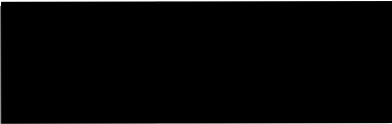 IV.Závěrečná ustanoveníTento dodatek nabývá platnosti dnem jeho podpisu oběma smluvními stranami a účinnosti dle Zákona č.340/2015 Sb., o zvláštních podmínkách účinnosti některých smluv, uveřejňo­ vání těchto smluv a o registru smluv (zákon o registru smluv).Je sepsán ve dvou vyhotoveních, z nichž objednatel a zhotovitel obdrží po jednom vyhotovení. Ostatní ujednání smlouvy se tímto dodatkem nemění.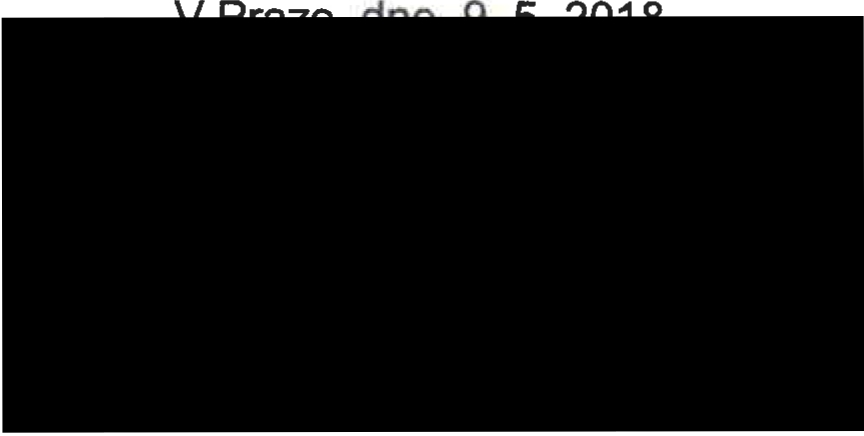 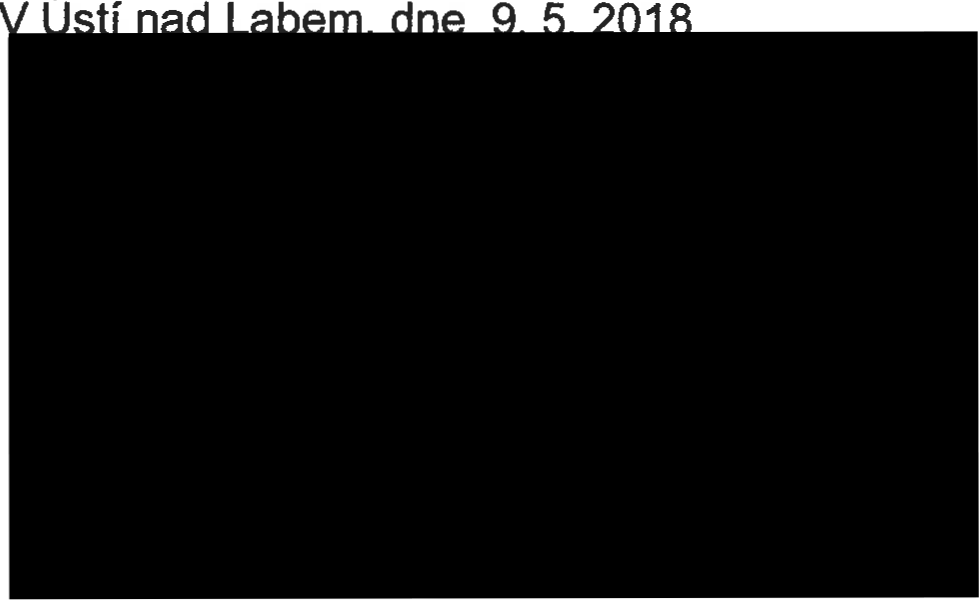 Strana 3 (celkem 3)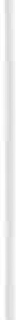 ZMĚNOVÝ LIST„SZ Březnice • oprava veřejnych toalet a dílny"+,. -r'I'" •   Ireg.č.stavby:smlouva:objednatel: zhotovitel:134V112000393SoD - NPÚ-ÚPS Praha/2001H1170038/557/2017,  Dodatek 1 - NPÚ-ÚPS Praha/2001H1170038_1/179/2018Národní památkový ústav, IČ: 75032333LT-BAU, s.r.o.ls/o ZL:06název ZL:Provětrávané skleněné předstěny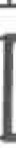 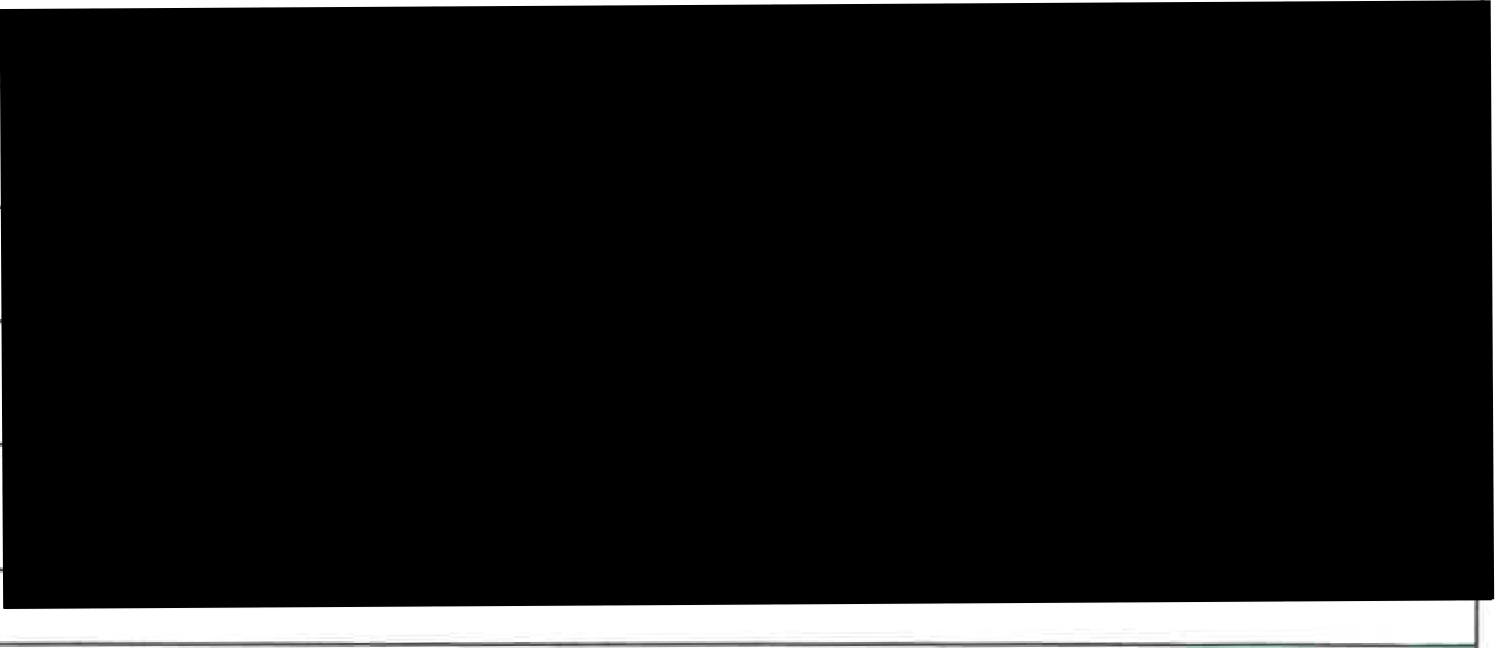 předmět změny:Jedná se o stavební vícepráce a méněpráce nezbytné pro dokončení původní veřejné zakázky na základě nových poznatků při odkrývání konstrukcí. Potřeba provedení stavebních víceprací a méněprací vznikla v důsledku okolnost!, které nebylo možné při zpracovávání projektové dokumentace s náležitou péčí předpokládat. Projektant nemohl provést sondy do konstrukcí nedemontovatelných bez následku trvalého poškození stávajícího stavu.Po otlučení omítek bylo zjištěno, že zde není původně předpokládaná novodobá přizdívka a zdivo parapetu je smíšené, historické a původní, nevykazuje známky poškození a proto musí být z hlediska památkové péče zachováno. Tím dochází ke změně tvaru zdi. Tento původně nepředpokládaný tvar zdi není vhodný pro provedení skleněné provětrávané předstěny a z důvodu zachování udržitelností hygienického prostředí v blízkosti pisoáru bude skleněná předstěna nahrazena typovou mezipisoárovou příčkou (zástěnou).zdůvodnění nezbytnosti změny (poiadavek OPP, hygienické důvody):požadavek OPP na zachování nepoškozeného historického zdivahygienické důvody - zachování snadné udržovatelnosti prostoru v čistotě jiným technickým řešením zdůvodněni  přičin event.  nepfedvídatelnostl změny:Kontrola stavu konstrukci, odhalení nálezových situací a jejich vyhodnocení bylo možné až po otlučení vnitřních omítek.zdůvodněni nemoinostl oddělení prací a samostatného zadání:Jedná se o částečnou technickou změnu prováděných prací na základě nálezových situaci. Jedná se o výkony bezprostředně související s programovým plněním dodavatele .Samostatné zadání by bylo z hlediska organizace stavby ifinančních nákladů nelogické a neefektivní a z technicko-organizačních důvodů nemožné. Nelze oddělit a samostatně zadat.podpis projektanta :podpis TOS :podpis objednatele:Vyjádřeni projektantaS navrženou změnou technického řešení souhlasím, neboť je nezbytná pro dokončení díla a zachování hygienické udržovatelnosti prostoru za současného splnění požadavků památkové péče. Změnové rešení využívá osazení typového výrobku, pro který není nutné zpracovávat změnovou PO. Změna se projeví v DSPS.Vyjádřeni TOSRozsah předmětného plněni odpovídá skutečnosti.Souhlasím s provedením. Vyjádřeni   InvestoraSouhlasím s realizací změny řešeni dle návrhu popsaném v předmětu změny a dle přiloženého rozpočtu.zakázka:SZ Březnice - oprava veřejných toalet na zámku Březnice - Změna 06 Provětrávaný obkladPopis	Cena	Hmotnost	DPH	Cena s DPHOprava veřejných  toalet na zámku Bfezníce 767: Konstrukce zámečnické• 5 500• 5 500• 1 155• 1 155- 6 655• 6 655Celkem (bez DPH) DPH- 5 500- 1 155Celkem (včetně DPH)	- 6 655  CZKwww.euroCALC .cz	1 z 1Poř.	Kód	Alter. kód	Popis	MJ    Výměra bez ztr.	Jedn. cena	CenaOprava vefejných toalet na zámku Bfeznlce767: Konstrukce zámečnické- 5 500- 5 500--	- -www.euroCALC.cz	1 z'tPříloha foto k ZL-06FOTODOKUMENTACE k ZL-06SZ Březnice- oprava veřejných toalet a dílny - změny v průběhu stavby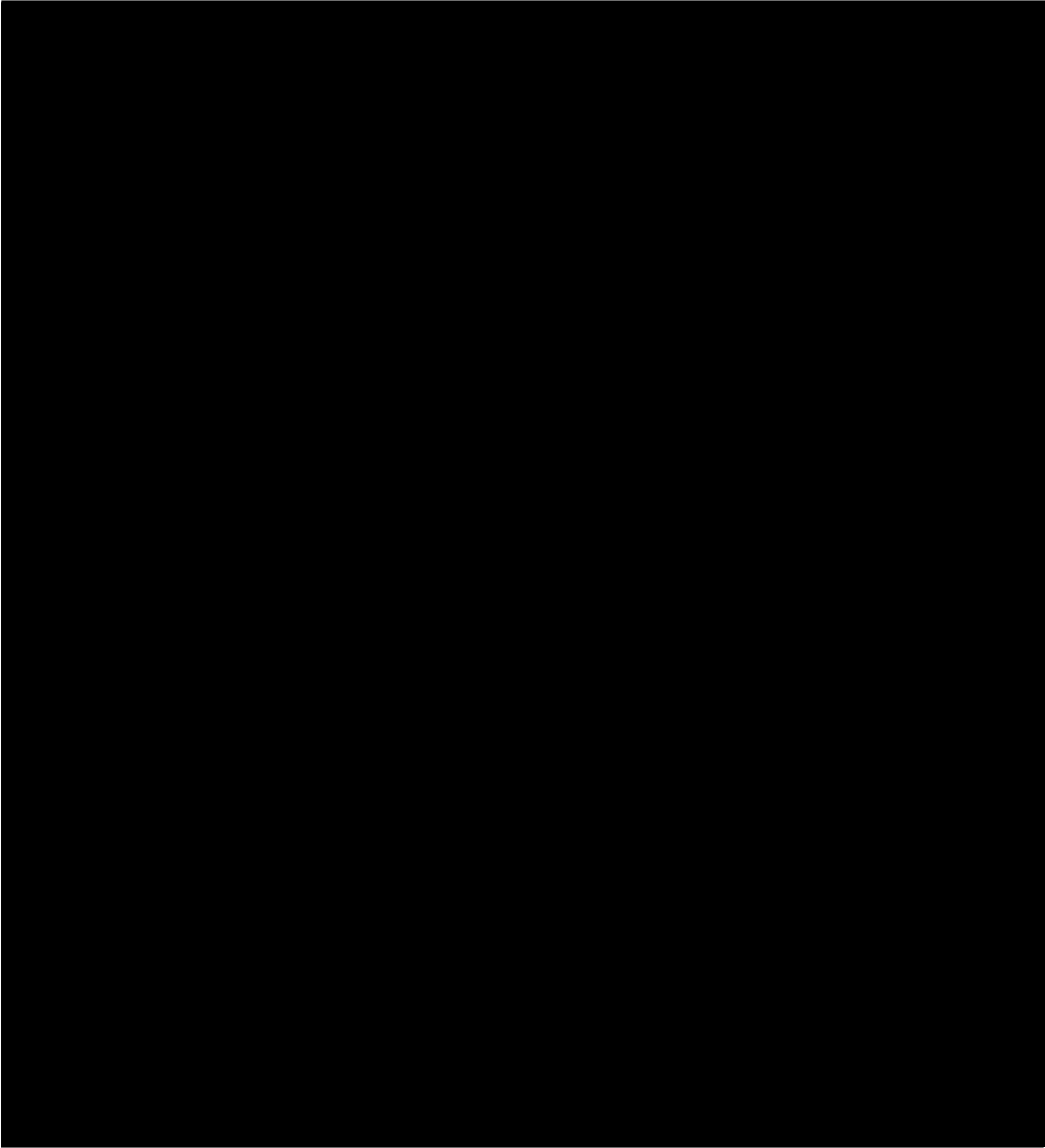 1ZMĚNOVÝ LIST„SZ Březnice • oprava veřejných toalet a dílny"reg.č.stavby:	134V112000393lslo ZL:smlouva :objednatel: zhotovltel:SoD - NPÚ-ÚPS Praha/2001H1170038/557/2017, Dodatek 1 - NPÚ-ÚPS Praha/2001H1170038_1/179/2018Národní památkový ústav, IC:75032333	07LT-BAU, s.r.o.název ZL: pi'edmět změny:Odsekání parapetu okna - WC muži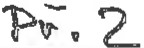 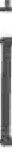 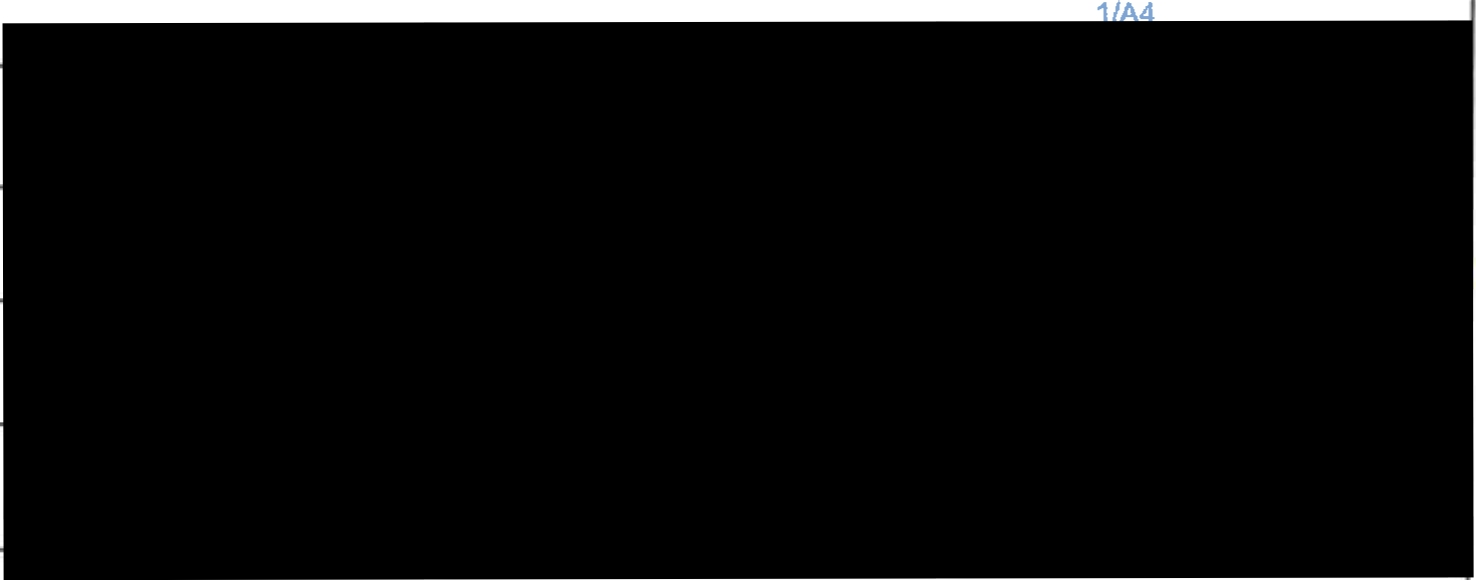 Jedná se o stavební méněpráce nezbytné pro dokončení původní veřejné zakázky na základě nových poznatků při odkrývání konstrukcí. Potfeba provedeni stavebních méněprací vznikla v důsledku okolností, které nebylo možné pl'i zpracováváni projektové dokumentace s náležitou péčí předpokládat. Projektant nemohl provést sondy do konstrukcí nedemontovatelných bez následku trvalého poškozeni stávajícího stavu.Po otlučeni omítek bylo zjištěno, že zde není původně pfedpokládaná novodobá přizdívka a zdivo parapetu je smíšené historické a původní, 'nevykazuje známky poškození a proto musí bý1z hlediska požadavků památkové péče zachováno.zdůvodněni nezbytnosti změny (poiadavek OPP):1) požadavek OPP na zachování nepoškozeného historického zdivazdůvodněni pffčln event. nepředvídatelnosti změny:Kontrola stavu konstrukcí, odhaleni nálezových situací a jejich vyhodnoceni bylo možné až po otlučení vnitřních omítek. zdllvodněnl nemoinosti odděleni prací a samostatného  zadáni:Jedná se o částečnou technickou změnu prováděných prací na základě nálezových situaci. Jedná se o výkony bezprostředně související s programovým plněním dodavatele .Samostatné zadání by bylo z hlediska organizace stavby ifinančních nákladů nelogické a neefektivní a z technicko-organizačních důvodů nemožné.Nelze oddělit a samostatně zadat.S navrženou změnou  souhlasím, neboť se  nemění současný  tvar zdi a jsou splněny požadavky památkové  péče. Vzhledem  k tomu, že se nemění tvar stěny oproti původnímu stavu dle zaměření, není nutné zpracovávat změnovou PD a tvar bude zanesen ze zaměření do DSPS.Vyjádřeni TOSRozsah pfedmětného plnění odpovídá skutečnosti. Souhlasím s uplatněním méněprací. Vyjádřeni   InvestoraSouhlasím s rozsahem méněprací dle pi'iloženého rozpočtu.Zakázka:SZ Březnice - oprava veřejných toalet na zámku Březnice - Změna 07 Odsekání parapetuPopis	Cena	Hmotnost	DPH	Cena s DPHCelkem (bez DPH) DPH 21%- 2 404- 505Celkem (včetně DPH)www.euroCALC.cz	1z 1- 2 909  CZKPof.	Kód	Alter. kód	Popli	MJ  VýmOra btz ztr.	Jedn. cena	Cena	Jtdn. hmotn.	Hmotnost	Jedn. sur	Suť 	-         -     - 	-	---I	I	I	I	-	I	I  -	-c	1- -	I	I	I	I	II	I	I	- I -	--	--	- -	1-l	--l	-i-	I	I	I	I	Iwww.euroCALC .cz	1 z 1Příloha foto k ZL-07FOTODOKU MENTACE k ZL-07SZ Březnice- oprava veřejných toalet a dílny - změny v průběhu stavby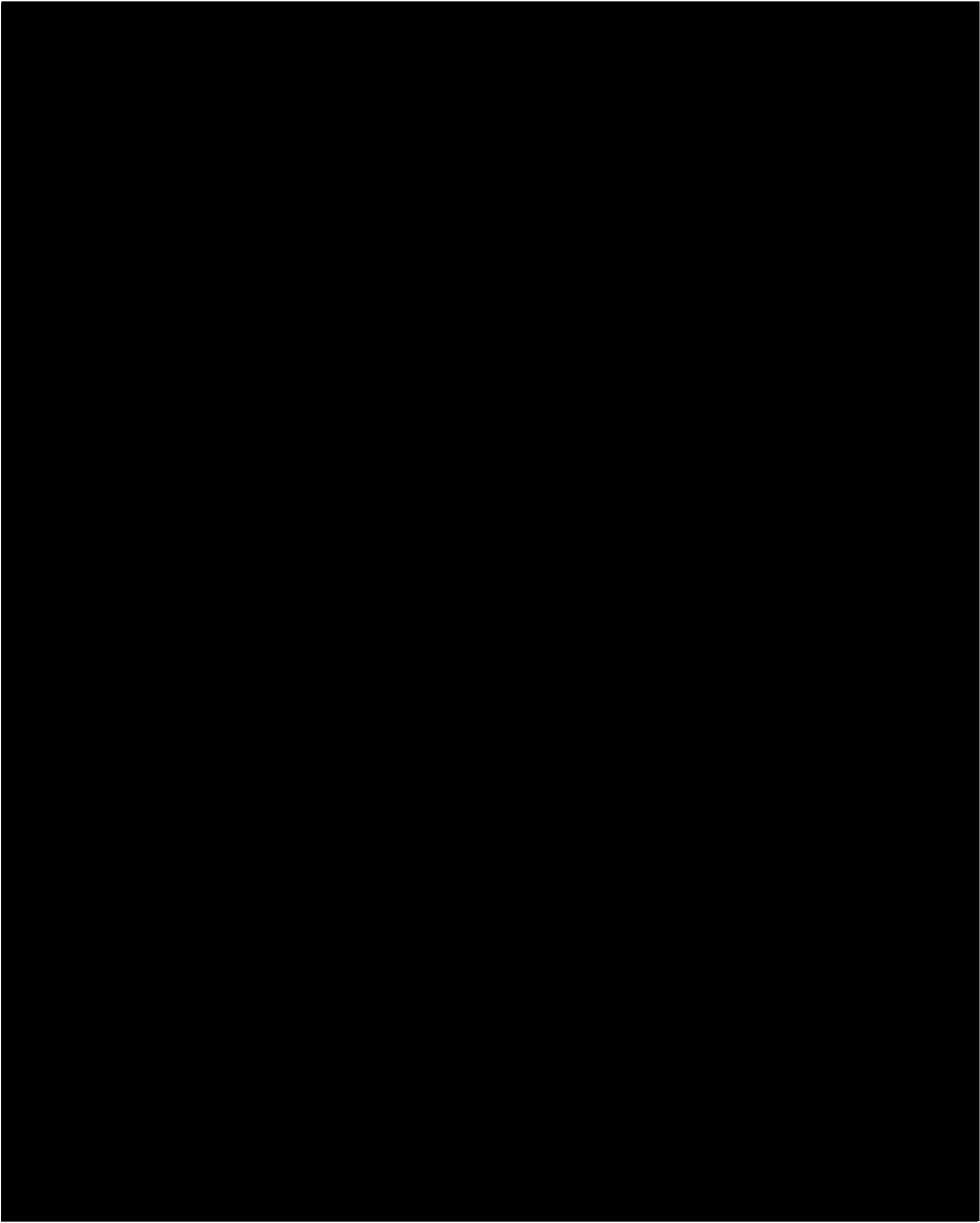 1ZMĚNOVÝ LIST	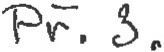 „SZ Březnice • oprava veřejných toalet a dílny"reg.č.stavby:	134V112000393ísloZL:smlouva:objednatel:zhotovitel:SoD - NPÚ-ÚPS Praha/2001H1170038/557/2017, Dodatek 1 - NPÚ-ÚPS Praha/2001H1170038_1/179/2018Národnf památkový ústav, IČ: 75032333	08LT-BAU, s.r.o.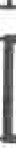 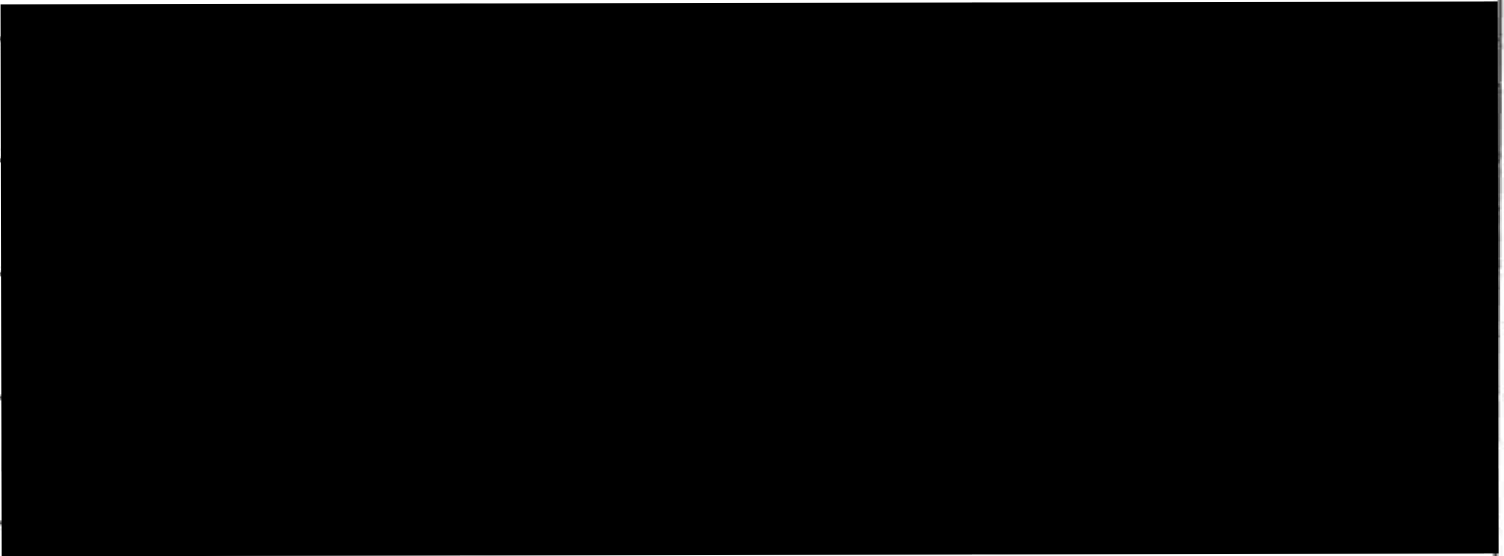 název ZL:	Změna keramického obkladupředmět změny:Jedná se o stavební vícepráce a méněpráce nezbytné pro dokončení původní verejné zakázky,které byly vyvolány v průběhu provádění díla na základě nových skutečností - ukončením výroby navržených obkladů. Výrobce již nemá v nabídce požadovaný obklad. Je nezbytné použít náhradu za původně navžený obklad.zdůvodněni nezbytnosti změny (technické důvody):1) technické důvody - ukončení výroby navržených obkladů v průběhu stavby, nezbytná náhrada jiným obkladem analogických vlastností, barevnosti a kvality.zdůvodněni pi'ičin event. nepředvidatelnosti změny:Výrobce již nemá v nabídce požadovaný obklad, který je nutné nahradit jiným . V době zpracování PD nebylo možné ukončení výroby předpokládat. zdůvodněni  nemožnosti odděleni praci a samostatného  zadáni:Jedná se o částečnou technickou změnu prováděných prací na základě nálezových situací. Jedná se o výkony bezprostředně související s programovým plněním dodavatele.Samostatné zadáni by bylo z hlediska organizace stavby ifinančních nákladů nelogické a neefektivní a z technicko-organizačních důvodů nemožné. Nelze oddělit a samostatně zadat.Byl nalezen vhodný keramický obklad od stejného výrobce ja původně navržený. Náhrada má shodné vlastnosti ibarvu. Efekt lesku je nahrazen efektem jiného formátu, při zachováni stejného pricipu kladení. Vícenáklady vznikají rozdílem v jednotkové ceně obkladu.S navrženou náhradou souhlasím.Vyjádřeni TOSRozsah pfedmětného plnění odpovídá skutečnosti. Souhlasím s provedením. Vyjádřeni   InvestoraSouhlasím s realizaci změny řešení dle pi'iloženého rozpočtu.Zakázka:SZ Březnice - oprava veřejných toalet na zámku Březnice - Změna 08 ObkladPopis	Cena	Hmotnost	DPH	Cena s DPHOprava veřejných toalet na zámku Bfeznlce 781: Obklady keramické3 7713 7717927924 5624 562Celkem {bez DPH) DPH 21%3 771792Celkem (včetně DPH)	4 562  CZKwww.euroCALC.cz	1 z 1Poi.	Kód	Alter.kód	Pople	MJ  Výmlra be:r. :r.tr.   Jtdn. cena	Cena	Jtdn.hmotn.	Hmotnoet	Jtdn.suf	Suf3771.- --	-----   ·--- -----------,.-	-	- --,..-	---,.--	..-	--.	-.I	I	I	I	u -   -r ,--	T--	r -	-	I	-	1 ---	I	I	Il	i	1	1	l i	1----J	I	I	I	I	I.---.	--.	--.	-----------.---,.	--.	--,.	---	---------	--  -------www.euroCALC. cz	1 z 1Příloha foto k ZL-08FOTODOKUMENTACE k ZL-08SZ Březnice- oprava veřejných toalet a dílny - změny v průběhu stavby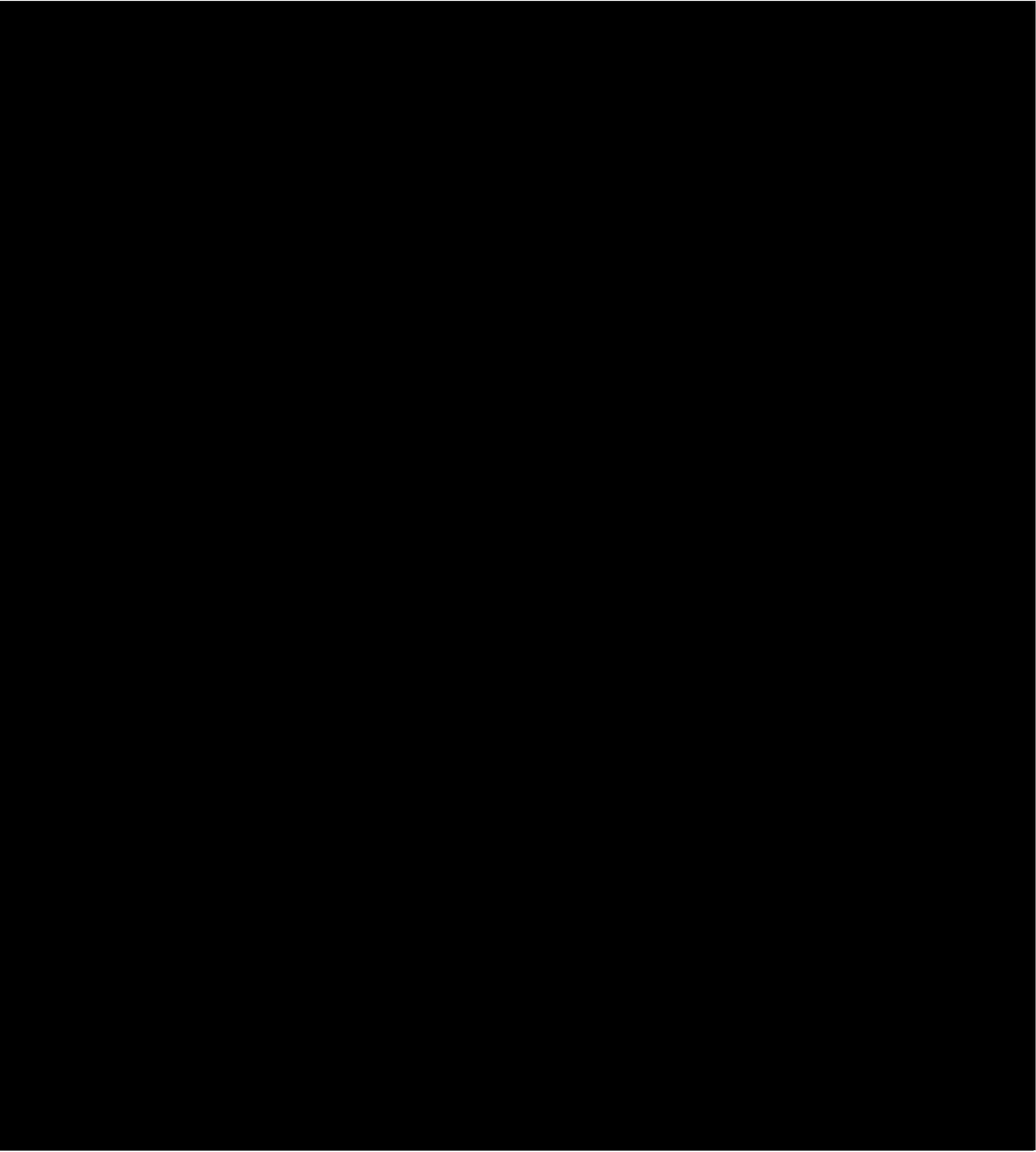 1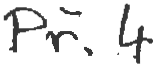 LT - BAU s.r.o., se sídlem Varšavská 694/38, 400 03 Ústí nad Labem IČ: 28703995, zapsán v OR ti Krajského soudu v Ústí riad Labem, spisová značka C 2-7661,· lwrespondenčni  adresa: Elišky  Rrásnolwi·sJ.:.é  .1717/ 8, 412 O1 UtoiněřiceNárodní památkový ústav Valdštejnské  náměstí 162/3118 01Praha 1- Malá Stranažádost o prodloužení termínu dokončeníDobrý den,žádáme  Vás  o  p·rodloužení  termínu  dokončení  stavebnf  akce  v rámci  projektu  SMVS  - 134V112000393, „NPÚ, sz·BFeznice - oprava veřejných toalet a dílny". Vzhledem k datu uzavřenídodatku  č. 1	ve ktrém . jsou uvedeny schválené vícepráce nezbytné pro dokončení původní veřejné zakázky, nebylo možné provést včasné dokončení finálních omítek obkladů a dlažeb, které jsou nutné pro finální zaměření a zpracování výrobnl dokumentace skleněných stěn. Poddodavatel skleněných stěn garantuje dodávku do 4 týdnů od schválení výrobní dokumentace. Přílohou Vám posíláme potvrzení terminu dodání od firmy Frajt s.r.o. Dle zápisu ze 13.KD bude výrobní dokumentace skleněných stěn předložena ke schválení-Vzhledem k 'še uvedenému objektivnímu zdůvodnění vzniklé situace,Vás žádáme o prodloužení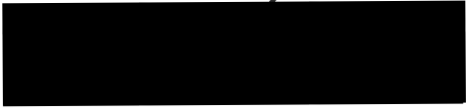 Děkuji a jsem s pozdravem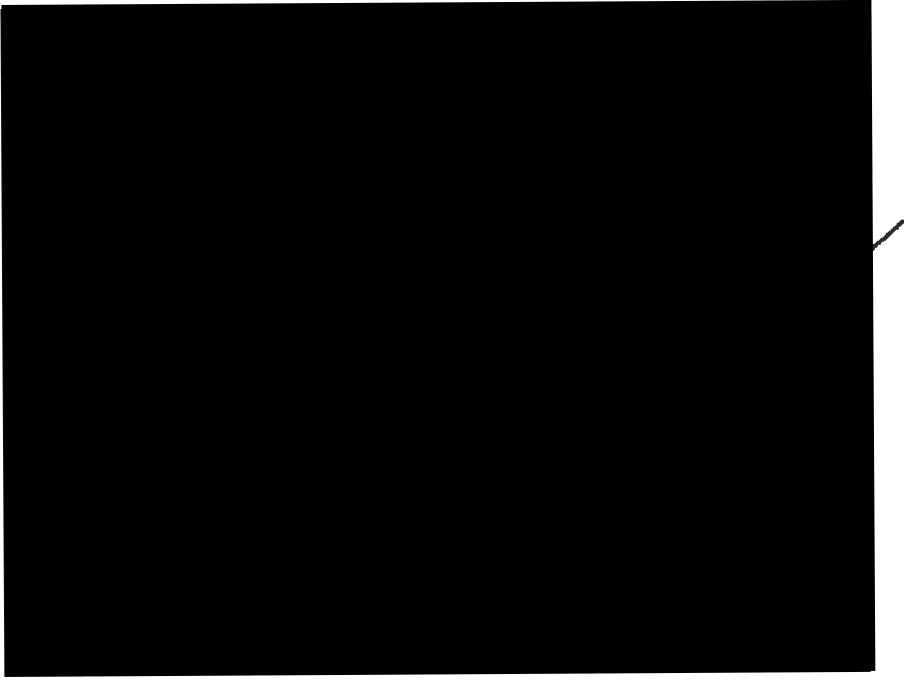 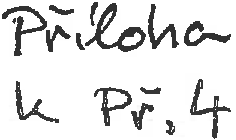 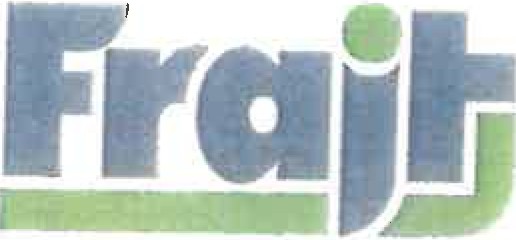 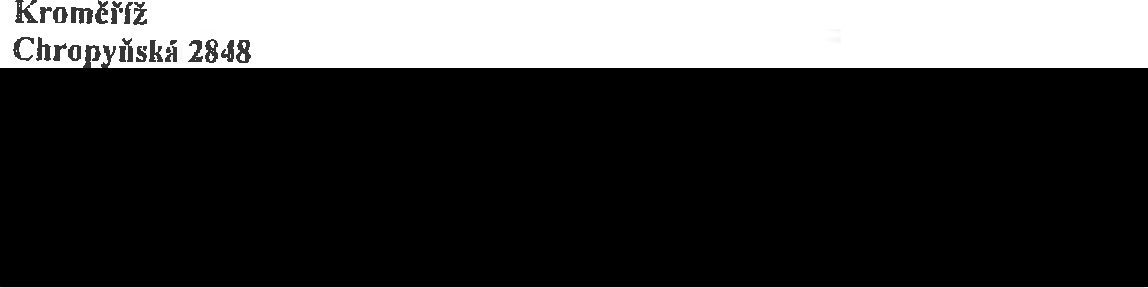 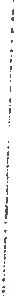 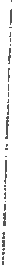 Potvrzení termínu dodání.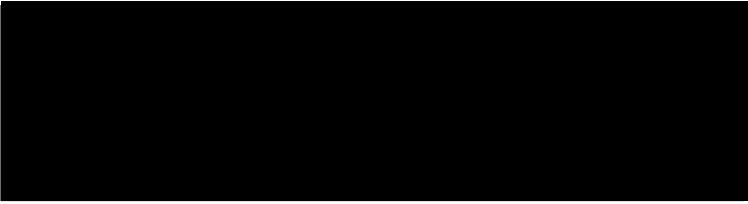 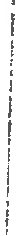 Na základě provedeného záměru zakázky 040502 ( vaše obj. 16/2018 ) sdělujeme, že z důvodu náročnosti zakázky a technologickému postupu, je tennín dodání, od schválení výrobní dokumentace, 4 týdny.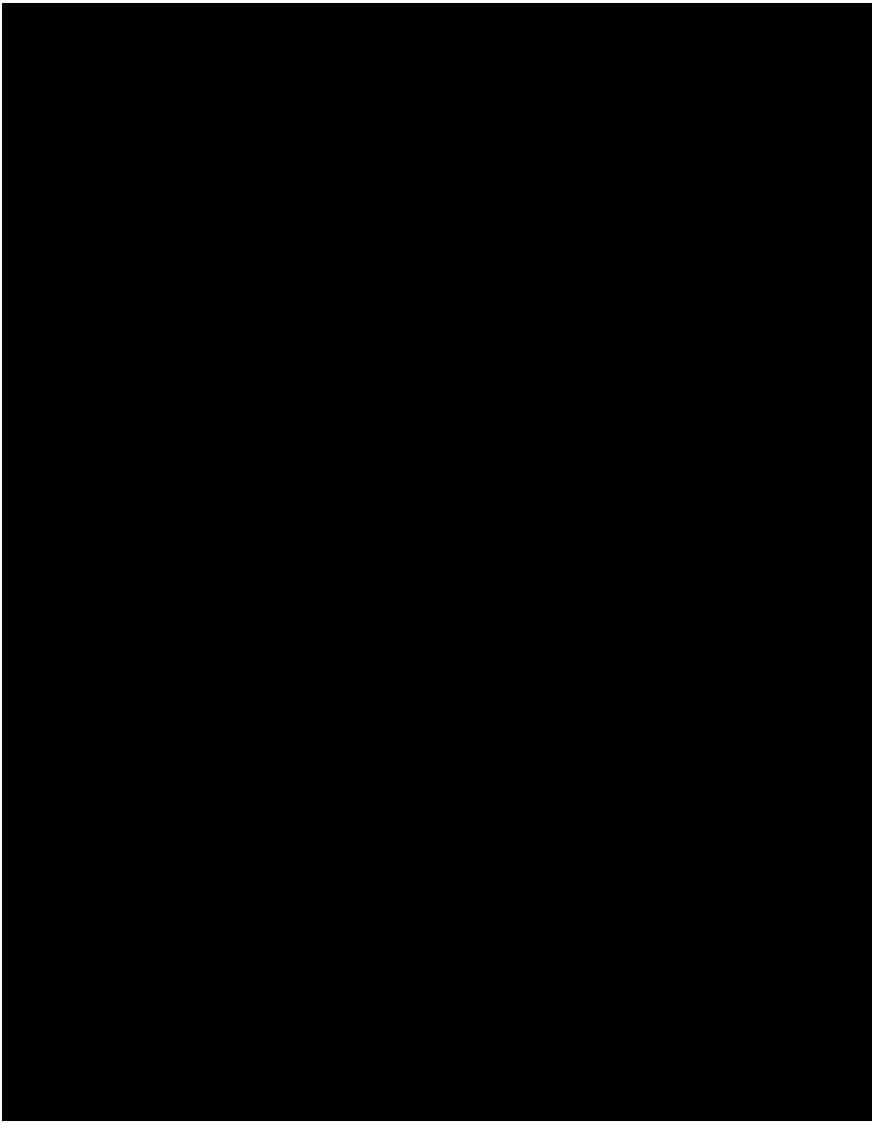 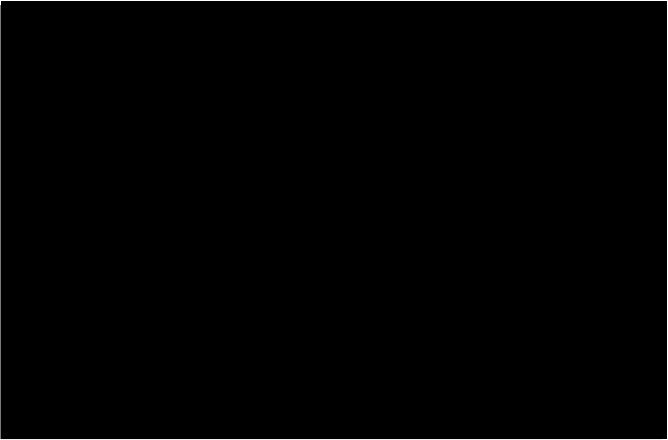 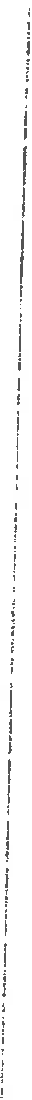 vliv na cenu díla:ANOrozpočet:v pfíloze ZLméněpráceanocena:bez DPH-9 500Kč21%DPH-1 995Kčcelkem-11 495Kčvliv na cenu díla:ANOrozpočet:v pfíloze ZLvícepráceanocena:bez DPH4 000Kč21%DPH840Kčcelkem4 840KčCELKOVÁ BILANCE MÉNĚPRACÍ A VÍCEPRACicena:bez DPH-5 500Kč21%DPH-1 155Kčcelkem-6 655Kčvllv na termín dokončení:Práce a dodávky nemají vliv na termín dokončení díla.jiné vlivy (na změnu PO apod.):přílohy :Rozpočet2JA4Fotodokumentacepodpis zhotovitele:vllv na cenu díla:ANOrozpočet:v příloze ZLméněpráceanocena:bez DPH-2 404Kč21%DPH-505Kčcelkem-2 909Kčvliv na cenu díla:NErozpočet:v příloze ZLvíceprácecena:bez DPHoKčne21%DPHcelkemo oKč KčCELKOVÁ BILANCE MÉNĚPRACÍ A VÍCEPRACÍcena:bez DPH-2 404Kč21%DPH-505Kčcelkem-2 909Kčvliv na tennln dokončení:Práce a dodávky nemají vliv na termín dokončení dlla.lné vllyy (na změnu PO apod.):pl'ílohy :Rozpočet2JA4Fotodokumentacepodpis zhotovitele:podpis projektanta :podpis TOS :podpis objednatele:Vyjádření projektantaOprava veřejných toalet na zámku Bfeznlce- 2 404- 505- 2 909009: Ostatní konstrukce a práce- 2 404- 505- 2 909- 2 404.o.s-	0,26100	- -·-0.5-	--	--	--	-.o.s-	0,26100	- -·-0.5-	--	--	--	-34. 96203113334. 962031133- - -- - ---- .. ··-- ---- --k-e-:- -     -- -Bourání cihelných příček nebo vybouráni otvorů přes 4 m2 • zdivo z cihelm2- 1.908600,00- ·- --1144.80.o.s-	0,26100	- -·-0.5-	--	--	--	-.o.s-	0,26100	- -·-0.5-	--	--	--	-pálených, ti. do 160 mm.o.s-	0,26100	- -·-0.5-	--	--	--	-.o.s-	0,26100	- -·-0.5-	--	--	--	-27.27.Vnltrostavenlštnl doprava suti a vybouraných hmot - vzdálenost do 10 mt- 0,5800,00-400,00.o.s-	0,26100	- -·-0.5-	--	--	--	-.o.s-	0,26100	- -·-0.5-	--	--	--	-28.28.Vnitrostavenlštnf doprava suti a vybouraných hmot - vzdálenost za každýcht- 0,5250,00-125,00.o.s-	0,26100	- -·-0.5-	--	--	--	-.o.s-	0,26100	- -·-0.5-	--	--	--	-dalšlch5 m.o.s-	0,26100	- -·-0.5-	--	--	--	-.o.s-	0,26100	- -·-0.5-	--	--	--	-42. 99701350142. 997013501Odvoz suti a vybouraných hmot na skládku nebo meziskládku se složením -t- 0,5800,00-400,00.o.s-	0,26100	- -·-0.5-	--	--	--	-.o.s-	0,26100	- -·-0.5-	--	--	--	-vzdálenost do 1 km.o.s-	0,26100	- -·-0.5-	--	--	--	-.o.s-	0,26100	- -·-0.5-	--	--	--	-43. 99701350943. 997013509Příplatek k odvozu suti a vybou"aných hmot na skládku • za každý dalšl it- 0,545,00-22,50.o.s-	0,26100	- -·-0.5-	--	--	--	-.o.s-	0,26100	- -·-0.5-	--	--	--	-zaoočatý 1km přes 1 km.o.s-	0,26100	- -·-0.5-	--	--	--	-.o.s-	0,26100	- -·-0.5-	--	--	--	-44.997013803Poplatek za uloženi stavebního odpadu na skládce - z keramických materiálůt- 0,5600,00-300,00-300,00-	-6.,_180Bz0020Vnrostavenlštnf doprava suti a vybouraných hmot - vzdálenost za každých dalšlch 5 mt- 0,524,37- 12- 12-	-vliv na cenu díla:ANOrozpočet:v pfí/oze ZLméněpráceanocena:bez DPH-4 285Kč21%DPH-900Kčcelkem-5 185Kčvliv na cenu díla:ANOrozpočet:v pfíloze ZLvícepráceanocena:bez DPH8 055Kč21%DPH1 692Kčcelkem9 747KčCELKOVÁ BILANCE MÉNĚPRACÍ A VÍCEPRACÍcena:bez DPH 21%DPH3 no792Kč Kčcelkem4 562Kčvliv na termin dokončení:Práce a dodávky nemají vliv na termín dokončení dlla.Jiné vlivy (na změnu PO apod.):pi'ilohy :Rozpočet2/A4Fotodokumentace1/A4podpis zhotovitele:podpis projektanta :podpis TOS :podpis objednatele:Vyjádfeni projektanta